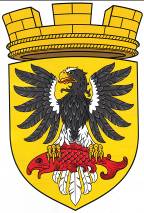 МУНИЦИПАЛЬНОЕ ОБРАЗОВАНИЕ«ЕЛИЗОВСКОЕ ГОРОДСКОЕ ПОСЕЛЕНИЕ»Собрание депутатов Елизовского городского поселенияТРЕТИЙ  СОЗЫВ,  ВОСЬМАЯ  СЕССИЯР Е Ш Е Н И Е  № 152г. Елизово                                                                                                27 апреля 2017 годаО принятии муниципального нормативного правового акта «Положение о муниципальном земельном контроле на территории Елизовского городского поселения» В соответствии с положениями статьи 72 Земельного кодекса Российской Федерации, пунктом 20 части 1 статьи 14 Федерального закона от 06.10.2003 №131-ФЗ «Об общих принципах местного самоуправления в Российской Федерации», Федерального закона от 26.12.2008 №294-ФЗ «О защите прав юридических лиц и индивидуальных предпринимателей при осуществлении государственного контроля (надзора) и муниципального контроля», Закона Камчатского края от 07.12.2016 №39 «О порядке осуществления муниципального земельного контроля в Камчатском крае», Устава Елизовского городского поселенияСобрание депутатов Елизовского городского поселенияРЕШИЛО:1. Принять муниципальный нормативный правовой акт «Положение о муниципальном земельном контроле на территории Елизовского городского поселения».2. Направить муниципальный нормативный правовой акт «Положение о муниципальном земельном контроле на территории Елизовского городского поселения» Главе Елизовского городского поселения для подписания и опубликования (обнародования).Глава Елизовского городского поселения - председатель Собрания депутатов        Елизовского городского поселения                                           Е.И. РябцеваЕЛИЗОВСКИЙ МУНИЦИПАЛЬНЫЙ РАЙОН«ЕЛИЗОВСКОЕ ГОРОДСКОЕ ПОСЕЛЕНИЕ»Муниципальный нормативный правовой актПоложение о муниципальном земельном контроле  на территории Елизовского городского поселения Принят Решением Собрания депутатов Елизовского городского поселения  №152  от 27 апреля 2017 годаСтатья 1. Общие положения1. Положение о муниципальном земельном контроле на территории Елизовского городского поселения (далее – Положение) разработано в соответствии со статьей 72 Земельного кодекса Российской Федерации, Федеральным законом от 26.12.2008 № 294-ФЗ «О защите прав юридических лиц и индивидуальных предпринимателей при осуществлении государственного контроля (надзора) и муниципального контроля», Федеральным законом от 06.10.2003 № 131-ФЗ «Об общих принципах организации местного самоуправления в Российской Федерации», Законом Камчатского края от 07.12.2016 № 39 «О порядке осуществления муниципального земельного контроля в Камчатском крае».2. Положение устанавливает организацию и порядок проведения проверок органов государственной власти, органов местного самоуправления, граждан, юридических лиц и индивидуальных предпринимателей органом, уполномоченным на осуществление муниципального земельного контроля.3. Требования должностных лиц, осуществляющих муниципальный земельный контроль по вопросам, входящим в их компетенцию, подлежат обязательному исполнению в установленные сроки всеми физическими, юридическими лицами и индивидуальными предпринимателями. Неисполнение или несвоевременное исполнение указанных требований влекут за собой ответственность в соответствии с законодательством Российской Федерации и Камчатского края.4. Положение о муниципальном земельном контроле на территории Елизовского городского поселения распространяется на земельные участки, расположенные на территории Елизовского городского поселения.5. В рамках муниципального земельного контроля осуществляются:1) организация и проведение плановых и внеплановых проверок соблюдения органами государственной власти, органами местного самоуправления, юридическими лицами, их руководителями и иными должностными лицами, индивидуальными предпринимателями и гражданами требований земельного законодательства Российской Федерации, за нарушение которых законодательством Российской Федерации предусмотрена административная и иная ответственность (далее - плановые и внеплановые проверки);2) систематическое наблюдение за исполнением требований земельного законодательства, при осуществлении органами государственной власти, органами местного самоуправления, юридическими лицами, индивидуальными предпринимателями и гражданами своей деятельности;3) принятие предусмотренных законодательством Российской Федерации мер по устранению последствий выявленных нарушений.6. Планы проведения плановых проверок составляются отдельно:1) в отношении граждан;2) в отношении юридических лиц и индивидуальных предпринимателей.7. В случае если гражданин, юридическое лицо или индивидуальный предприниматель являются правообладателями нескольких земельных участков, расположенных на территории Елизовского городского поселения, плановая проверка проводится в отношении того земельного участка, сведения о котором указаны в ежегодном плане проведения плановых проверок на соответствующий год.8. Муниципальный земельный контроль может осуществляться посредством организации и проведения плановых (рейдовых) осмотров, обследований в соответствии со статьей 13.2 Федерального закона от 29.12.2008 № 294-ФЗ «О защите прав юридических лиц и индивидуальных предпринимателей при осуществлении государственного контроля (надзора) и муниципального контроля».9. Порядок проведения плановых (рейдовых) осмотров, обследований, порядок оформления и содержания плановых (рейдовых) заданий, порядок оформления результатов плановых (рейдовых) осмотров, обследований устанавливаются постановлением администрации Елизовского городского поселения.10. Внеплановые проверки проводятся по основаниям, установленным Земельным кодексом Российской Федерации, Федеральным законом от 29.12.2008 № 294-ФЗ «О защите прав юридических лиц и индивидуальных предпринимателей при осуществлении государственного контроля (надзора) и муниципального контроля» и Федеральным законом от 06.10.2003 № 131-ФЗ «Об общих принципах организации местного самоуправления в Российской Федерации».Статья 2. Уполномоченный орган муниципального земельного контроля 1. Муниципальный земельный контроль осуществляется администрацией Елизовского городского поселения в лице уполномоченного органа – Управления архитектуры и градостроительства администрации Елизовского городского поселения.2. Управление архитектуры и градостроительства администрации Елизовского городского поселения  осуществляет муниципальный земельный контроль на территории Елизовского городского поселения за соблюдением:1) требований законодательства о недопущении самовольного занятия земельного участка или части земельного участка, в том числе использования земельного участка лицом, не имеющим предусмотренных законодательством Российской Федерации прав на указанный земельный участок;2) требований о переоформлении юридическими лицами права постоянного (бессрочного) пользования земельными участками на право аренды земельных участков или приобретении земельных участков в собственность;3) требований законодательства об использовании земельных участков по целевому назначению в соответствии с их принадлежностью к той или иной категории земель и (или) разрешенным использованием;4) требований законодательства, связанных с обязательным использованием в течение установленного срока земельных участков, предназначенных для жилищного или иного строительства, садоводства, огородничества, в указанных целях;5) требований законодательства, связанных с обязанностью по приведению земель в состояние, пригодное для использования по целевому назначению;6) требований законодательства, связанных с выполнением в установленный срок предписаний, выданных должностными лицами муниципального земельного контроля в пределах компетенции, по вопросам соблюдения требований земельного законодательства и устранения нарушений в области земельных отношений;7) иных требований законодательства, относящихся к предмету осуществления муниципального земельного контроля.Статья 3. Должностные лица муниципального земельного контроля1. К должностным лицам, обладающим полномочиями исполнять функции по муниципальному земельному контролю, осуществляемого на территории Елизовского городского поселения, относятся муниципальные служащие Управления архитектуры и градостроительства администрации Елизовского городского поселения.2. Перечень должностных лиц, указанных в части 1 настоящей статьи, определяется постановлением администрации Елизовского городского поселения.3. Должностные лица муниципального земельного контроля имеют удостоверения.Статья 4. Проведение проверок в отношении юридических лиц и индивидуальных предпринимателей1. При организации и проведении плановых и внеплановых проверок соблюдения органами государственной власти, органами местного самоуправления муниципальных образований в Камчатском крае, юридическими лицами и индивидуальными предпринимателями в отношении объектов земельных отношений требований законодательства применяются положения Федерального закона от 26.12.2008 № 294-ФЗ «О защите прав юридических лиц и индивидуальных предпринимателей при осуществлении государственного контроля (надзора) и муниципального контроля», Федерального закона от 06.10.2003 № 131-ФЗ «Об общих принципах организации местного самоуправления в Российской Федерации» с учетом особенностей, установленных пунктами 5, 6 и 8 статьи 72 Земельного кодекса Российской Федерации.2. Ежегодные планы проведения плановых проверок юридических лиц и индивидуальных предпринимателей разрабатываются в соответствии с Правилами подготовки органами государственного контроля (надзора) и органами муниципального контроля ежегодных планов проведения плановых проверок юридических лиц и индивидуальных предпринимателей, утвержденными постановлением Правительства Российской Федерации                               от 30.06.2010 № 489 «Об утверждении Правил подготовки органами государственного контроля (надзора) и органами муниципального контроля ежегодных планов проведения плановых проверок юридических лиц и индивидуальных предпринимателей», с учетом особенностей, установленных настоящим Положением.Статья 5. Проведение проверок в отношении граждан1. При организации и проведении плановых и внеплановых проверок соблюдения гражданами в отношении объектов земельных отношений требований законодательства применяются положения частей 2 - 19 настоящей статьи с учетом особенностей, установленных пунктами 5, 6 и 8 статьи 72 Земельного кодекса Российской Федерации.2. Плановые проверки соблюдения гражданами в отношении объектов земельных отношений требований законодательства (далее - плановые проверки) проводятся один раз в три года, за исключением случая, предусмотренного частью 4 настоящей статьи, на основании ежегодного плана проведения проверок (далее - ежегодный план).Порядок подготовки и утверждения ежегодного плана проверок граждан и порядок его доведения до сведения заинтересованных граждан устанавливаются постановлением администрации Елизовского городского поселения.3. Основанием для включения плановой проверки в ежегодный план является отсутствие у органа муниципального земельного контроля сведений о правоустанавливающих документах на земельный участок либо истечение трех лет со дня:1) возникновения права на земельный участок;2) окончания проведения последней плановой проверки.4. Плановые проверки могут проводиться ежегодно в отношении земельных участков, предназначенных для сельскохозяйственного производства либо жилищного или иного строительства и не используемых для соответствующей цели в течение установленного в соответствии с федеральным законодательством срока.Основанием для включения плановых проверок в отношении таких земельных участков в ежегодный план является установление факта их неиспользования для соответствующих целей по результатам ранее проведенных проверок.5. Внеплановые проверки соблюдения гражданами в отношении объектов земельных отношений требований законодательства (далее - внеплановые проверки) проводятся в случаях:1) поступления в орган муниципального земельного контроля обращений граждан, индивидуальных предпринимателей, юридических лиц, информации от органов государственной власти, органов местного самоуправления муниципальных образований в Камчатском крае, из средств массовой информации о фактах:а) нарушения гражданами в отношении объектов земельных отношений требований законодательства;б) возникновения угрозы причинения вреда жизни, здоровью людей, вреда животным, растениям, окружающей среде, объектам культурного наследия (памятникам истории и культуры) народов Российской Федерации, а также угрозы чрезвычайных ситуаций природного и техногенного характера;в) причинения вреда жизни, здоровью людей, вреда животным, растениям, окружающей среде, объектам культурного наследия (памятникам истории и культуры) народов Российской Федерации, а также возникновения чрезвычайных ситуаций природного и техногенного характера;2) истечения срока исполнения гражданином ранее выданного предписания об устранении выявленных нарушений требований законодательства;3) выявления в ходе проведения плановых (рейдовых) осмотров, обследований признаков нарушений требований законодательства.6. Обращения, указанные в пункте 1 части 5 настоящей статьи, не позволяющие установить лицо, обратившееся в орган муниципального земельного контроля, не могут служить основанием для проведения внеплановой проверки.7. Проверки проводятся на основании распоряжения (приказа) о проведении проверки, издаваемого руководителем Управления архитектуры и градостроительства администрации Елизовского городского поселения.8. В распоряжении (приказе) о проведении проверки указываются:1) наименование органа муниципального земельного контроля;2) фамилии, имена, отчества, должности лиц, уполномоченных на проведение проверки, а также при необходимости привлекаемых к проведению проверки экспертов, представителей экспертных организаций;3) цели, задачи, предмет проверки;4) срок проведения проверки, дата начала и дата окончания проведения проверки;5) правовые основания проведения проверки;6) идентификационные признаки земельного участка (местоположение земельного участка, кадастровый номер или квартал (при наличии), категория земель), в отношении которого проводится проверка;7) вид проверки (плановая, внеплановая) и форма ее проведения (документарная, выездная);8) перечень мероприятий по контролю, необходимых для достижения целей и задач проведения проверки, а так же сроки их проведения;9) иные сведения, требуемые в соответствии с действующим законодательством.9. Проверка может проводиться только лицами, которые указаны в распоряжении (приказе) о проведении проверки.10. Уведомление гражданина о проведении проверки осуществляется органом муниципального контроля не позднее, чем за семь рабочих дней до начала ее проведения посредством направления копии распоряжения или приказа руководителя, заместителя руководителя органа муниципального контроля о начале проведения проверки заказным почтовым отправлением с уведомлением о вручении или иным доступным способом.В случае, если гражданин уведомлен о проведении проверки надлежащим образом, отсутствие при проведении проверки гражданина либо его уполномоченного лица не является препятствием для ее проведения.11. Проверки проводятся в документарной и (или) выездной формах.12. Срок проведения каждой из проверок не может превышать 20 рабочих дней.В исключительных случаях, связанных с необходимостью проведения сложных и (или) длительных исследований, специальных экспертиз, на основании мотивированных предложений лиц, проводящих проверку, срок проведения проверки может быть продлен распоряжением (приказом) руководителя органа муниципального земельного контроля, но не более чем на 20 рабочих дней.13. Предметом документарной проверки являются сведения, содержащиеся в документах, связанных с исполнением гражданином требований законодательства. Документарная проверка проводится по месту нахождения органа муниципального земельного контроля. В процессе документарной проверки в первую очередь рассматриваются документы, имеющиеся в распоряжении органа муниципального земельного контроля, в том числе акты предыдущих проверок, материалы рассмотрения дел об административных правонарушениях и иные документы о результатах ранее осуществленной проверки, а также сведения, запрашиваемые органом муниципального земельного контроля в порядке межведомственного информационного взаимодействия в органах государственной власти, органах местного самоуправления и подведомственных государственным органам или органам местного самоуправления муниципальных образований в Камчатском крае организациях, в распоряжении которых находятся необходимые сведения. В случае, если достоверность сведений, содержащихся в документах, имеющихся в распоряжении органа муниципального земельного контроля и (или) запрашиваемых в порядке межведомственного информационного взаимодействия, вызывает обоснованные сомнения либо если эти сведения не позволяют оценить исполнение гражданином требований законодательства, орган муниципального земельного контроля направляет в адрес гражданина мотивированный запрос с требованием представить необходимые для рассмотрения в ходе проведения документарной проверки документы и пояснения. К запросу прилагается заверенная печатью копия распоряжения (приказа) о проведении проверки. В течение 5 рабочих дней со дня получения мотивированного запроса гражданин обязан представить в орган муниципального земельного контроля указанные в запросе документы и пояснения. При проведении документарной проверки орган муниципального земельного контроля не вправе требовать у гражданина сведения и документы, не относящиеся к предмету проверки, а также сведения и документы, которые могут быть получены органом муниципального земельного контроля в порядке межведомственного информационного взаимодействия. 14. Предметом выездной проверки является проверка соблюдения гражданином требований законодательства. Выездная проверка проводится в случае, если при документарной проверке не представляется возможным удостовериться в соблюдении гражданином требований законодательства. Выездная проверка проводится по месту фактического расположения проверяемого земельного участка и начинается с предъявления гражданину лицами, проводящими проверку, служебных удостоверений, ознакомления гражданина с распоряжением (приказом) о проведении проверки и с полномочиями лиц, проводящих проверку.Гражданин обязан обеспечить лицам, проводящим проверку, доступ на земельный участок.15. По результатам проверки лица, проводившие проверку, составляют акт проверки, в котором указываются:1) дата, время и место составления акта проверки;2) наименование органа муниципального земельного контроля;3) дата и номер распоряжения (приказа) о проведении проверки;4) фамилии, имена, отчества и должности лиц, проводивших проверку;5) фамилия, имя и отчество гражданина (в случае если такой гражданин известен) или его уполномоченного представителя;6) данные о лицах, присутствовавших при проведении проверки;7) дата, время, продолжительность и место проведения проверки;8) сведения о результатах проверки, в том числе о выявленных нарушениях требований законодательства;9) сведения об ознакомлении гражданина или его уполномоченного представителя, присутствовавшего при проведении проверки, с актом проверки, удостоверенные подписью, или сведения об отказе указанных лиц от ознакомления с актом проверки или об отказе от совершения подписи;10) подписи лиц, проводивших проверку.16. Акт проверки оформляется в двух экземплярах непосредственно после завершения проверки.В случае выявления в ходе проведения проверки нарушений требований законодательства к акту проверки прилагается предписание об устранении выявленных нарушений требований законодательства с указанием сроков их устранения. Один экземпляр акта проверки с копиями приложений (при их наличии) вручается гражданину или его уполномоченному представителю, присутствовавшему при проведении проверки, под роспись об ознакомлении.В случае отказа гражданина или его уполномоченного представителя, присутствовавшего при проведении проверки, от совершения подписи и (или) получения экземпляра акта проверки либо в случае отсутствия указанных лиц при проведении проверки один экземпляр акта проверки с приложениями (при их наличии) не позднее 5 рабочих дней со дня окончания проверки направляется заказным письмом гражданину.17. В случае выявления в ходе проведения проверки нарушения требований земельного законодательства, за которое законодательством Российской Федерации предусмотрена административная и иная ответственность, в акте проверки указывается информация о наличии признаков выявленного нарушения. Копия такого акта проверки направляется лицом, проводившим проверку, в орган государственного земельного надзора.18. Граждане, совершившие выявленные в ходе проведения проверки нарушения требований законодательства, за которые Законом Камчатского края от 19.12.2008 № 209 «Об административных правонарушениях» предусмотрена административная ответственность, привлекаются к такой ответственности в соответствии с законодательством Российской Федерации и Камчатского края.19. Гражданин или его уполномоченный представитель при проведении проверки имеют право:1) непосредственно присутствовать при проведении проверки, давать объяснения по вопросам, относящимся к предмету проверки;2) получать от органа муниципального земельного контроля, лиц, проводящих проверку, информацию, которая относится к предмету проверки;3) знакомиться с результатами проверки и вносить в акт проверки информацию о своем ознакомлении с результатами проверки, о согласии или несогласии с ними, а также с отдельными действиями лиц, проводящих проверку;4) обжаловать действия (бездействие) лиц, проводящих проверку, повлекшие за собой нарушение прав гражданина при проведении проверки, в административном и (или) судебном порядке в соответствии с федеральным законодательством.Статья 6. Взаимодействие с федеральными органами исполнительной власти, осуществляющими государственный земельный надзорВзаимодействие с федеральными органами исполнительной власти, осуществляющими государственный земельный надзор, осуществляется в  соответствии с «Правилами взаимодействия федеральных органов исполнительной власти, осуществляющих государственный земельный надзор, с органами, осуществляющими муниципальный земельный контроль», утвержденными постановлением Правительства Российской Федерации от 26.12.2014 № 1515.Статья 7. Заключительные положения1. Решения и действия (бездействие) должностных лиц муниципального земельного контроля, осуществляющих плановые и внеплановые проверки, могут быть обжалованы в административном и (или) судебном порядке в соответствии с законодательством Российской Федерации.2. Информация о результатах проведенных проверок размещается на официальном сайте администрации Елизовского городского поселения в информационно-телекоммуникационной сети «Интернет» в соответствии с требованиями Федерального закона от 09.02.2009 № 8-ФЗ «Об обеспечении доступа к информации о деятельности государственных органов и органов местного самоуправления» не позднее 15 числа месяца, следующего за месяцем окончания проверки.3. При осуществлении муниципального земельного контроля применяются типовые формы документов, утвержденные в соответствии с Федеральным законом от 26.12.2008 № 294-ФЗ «О защите прав юридических лиц и индивидуальных предпринимателей при осуществлении государственного контроля (надзора) и муниципального контроля».4. Признать утратившими силу:1) муниципальный нормативный правовой акт «Положение о муниципальном земельном контроле на территории Елизовского городского поселения» от 16.05.2008 № 132-НПА, принятый решением Собрания депутатов Елизовского городского поселения от 05.05.2008 № 423;2) муниципальный нормативный правовой акт «О внесении изменений в Положение «О муниципальном земельном контроле на территории Елизовского городского поселения» от 24.04.2013 № 102-НПА, принятый Решением Собрания депутатов Елизовского городского поселения от 23.04.2013 № 446;3) муниципальный нормативный правовой акт «О внесении изменений в муниципальный нормативный правовой акт Положение «О муниципальном земельном контроле на территории Елизовского городского поселения» от 16.05.2008 № 132» от 11.10.2013 № 139-НПА, принятый решением Собрания депутатов от 10.10.2013 № 518.5. Настоящий муниципальный нормативный правовой акт вступает в силу после его официального опубликования (обнародования).Глава Елизовского городского поселения			    		    Е.И. Рябцева№ 33- НПА     « 27 » апреля 2017 года